Classe ......... Sez.	Alunnoviaggio di istruzione ..............................,....................... ne ...... ... 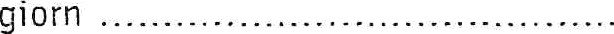 del mese di ..................................... anno ................. mezzo di trasporto............................................ProgrammaI Responsabili dell’alunno	sopra indicato   AUTORIZZANO    N0N AUTORIZZANO a partecipare al viaggio di istruzione, organizzato da codesto istitutodel Costo d\ €.	Siamo anche Informati che a quel programma potranno essereapportate parziali variazioni per cause di forza maggiore. Dichiariamo di essere consapevoli che il minore sarà tenuto all'osservanza del programma e delle indicazioni di comportamento fornite dai docenti accompagnatori, i quali per parte loro si assumono una responsabilità riconducibile esclusivamente all’art. ZOO.7/2048 del Codice Civile. Integrato dall'art. 61 L. 1t -7-80 n. 312 che limita la responsabilità patrimoniale del personale della Scuola ai soli casi di dolo a colpa grave. inoltre, consapevoli delle conseguenze amministrative e penali per chi rilasci dichiarazioni non corrispondenti a verità, ai sensi del DPR 245/2000, dichiariamo di aver effettuato la scelta/richiesta in osservanza delle disposizioni sulla responsabi1ità genitoriale di cui agli art. 316, 337 ter e 337 quater del Codice Civile, che richiedono il  il consenso  di entrambi i genitoriData......................INFORMATIVA PRIVACY - Si precisa  che i dati personali saranno trattati, gestiti e controllati in ottemperanza al Decreto Legislativo  n°196 del 30 giugno 2003 e del GDPR (Regolamento UE Z016/679).I sottoscritti		genitori dell’alunno	                                                    della casse	dichiarano di consentire al trattamento  dei dati personali solo pel finalità inerenti alla visita di cui sapi a.Firma	Firma	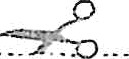 Classe ......... Sez.	Alunnoviaggio di istruzione ..............................,....................... ne ...... ... del mese di ..................................... anno ................. mezzo di trasporto............................................ProgrammaI Responsabili dell’alunno	sopra indicato   AUTORIZZANO    N0N AUTORIZZANO a partecipare aì viaggio di istruzione, organizzato da codesto istitutodel Costo d\ €.	Siamo anche Informati che a quel programma potranno essereapportate parziali variazioni per cause di forza maggiore. Dichiariamo di essere consapevoli che il minore sarà tenuto all'osservanza del programma e delle indicazioni di comportamento fornite dai docenti accompagnatori, i quali per parte loro si assumono una responsabilità riconducibile esclusivamente all’art. ZOO.7/2048 del Codice Civile. Integrato dall'art. 61 L. 1t -7-80 n. 312 che limita la responsabilità patrimoniale del personale della Scuola ai soli casi di dolo a colpa grave. inoltre, consapevoli delle conseguenze amministrative e penali per chi rilasci dichiarazioni non corrispondenti a verità, ai sensi del DPR 245/2000, dichiariamo di aver effettuato la scelta/richiesta in osservanza delle disposizioni sulla responsabi1ità genitoriale di cui agli art. 316, 337 ter e 337 quater del Codice Civile, che richiedono il  il consenso  di entrambi i genitoriData......................INFORMATIVA PRIVACY - Si precisa  che i dati personali saranno trattati, gestiti e controllati in ottemperanza al Decreto Legislativo  n°196 del 30 giugno 2003 e del GDPR (Regolamento UE Z016/679).I sottoscritti		genitori dell’alunno  	                                                    della casse	dichiarano di consentire al trattamento  dei dati personali solo pel finalità inerenti alla visita di cui sapi a.Firma	Firma	